 AgendaThe Chairman’s WelcomeAttendance and Apologies for absenceMinutes of the last meeting held on the 24 January 2022Matters arising		Declarations of Interest							Finance:	Parking paid in to date, this financial year £1347.71Q4 Salary £279.99 Chq 683 tbcQ4 Tax £70.00 Chq 684 tbcQ4 Payroll £30.00 Chq 685 tbcPlanning Applications: NYM/2022/0052 – Friars Hill Cottage West, Sinnington – No Objection22/00175/FUL – Fox and Hounds, Sinnington - Interpretation boardAsset RegisterAOB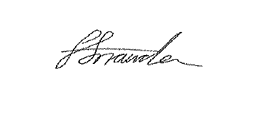 Faye Snowden - Clerk & Responsible Financial OfficerAll residents are welcome to attend, please contact the Clerk with any questions. 